Jeux en plein air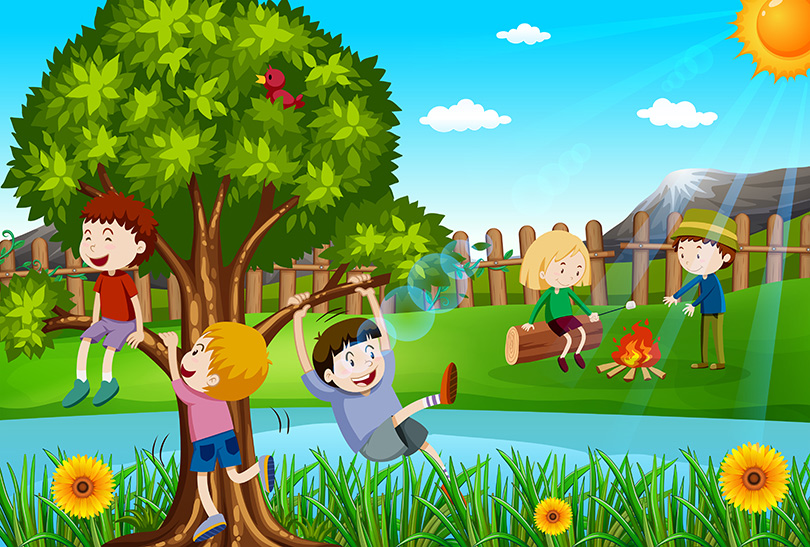 